 3. Πως μετράμε το χρόνο 3δ. Μέρα και Νύχτα6η Δραστηριότητα:  Παραμύθι: Δε φοβάμαι το σκοτάδι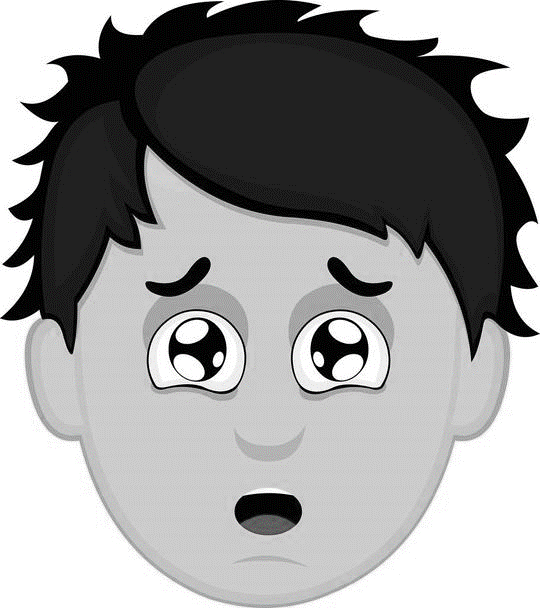 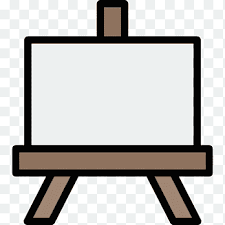 